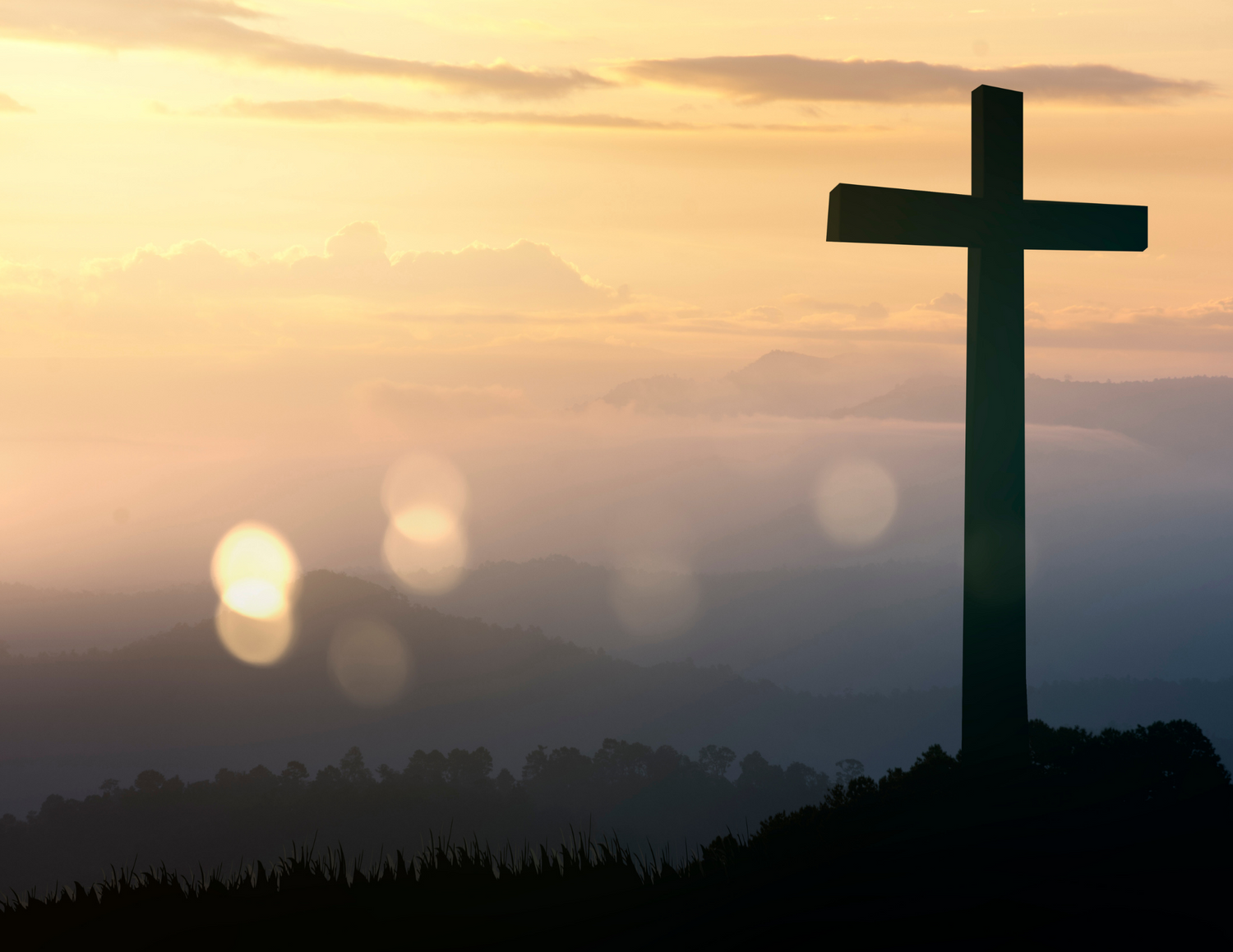 Worship for the Lord’s DayMarch 5, 2023                                                                    Worship ServiceOrder of ServiceWelcome……………………..……….…………..…….……………..…..……….Rev. Zeke Allen*Call to WorshipArise people of God.  Give heed to God’s invitation to worshipHelp us encounter you in a mighty way, precious LordArise people of God.  Open yourselves up to experience to glory of God’s presenceShape our lives such that we embody the love of Christ to the worldArise people of God.  Let the Spirit of God envelope this space.Fill us with your Spirit and unite us through the love of Christ.*Hymn of Praise                                                    	           UMH No. 173Christ Whose Glory Fills the SkiesOffering			(Offering tonight will go to support the Clark County Ecumenical Food Pantry)Scripture Reading Matthew 17:1-9Sermon………………………………….………………..…………..……..….Father Mark Wood“The Transfiguration of Jesus”*Hymn of Response                                           			UMH No. 348Softly and TenderlyBenediction/Blessing…………….…..……………………….………… Father Mark WoodThere will be a potluck in the Fellowship Hall following the service.  All are welcome.Upcoming Ecumenical Lenten ServicesMarch 12St. Mary’s Catholic ChurchRev. Zeke Allen PreachingMarch 19First United Methodist Church-GurdonRev. Jason Smith PreachingMarch 26First Presbyterian Church-ArkadelphiaRev. Mike Proctor preaching